Publicado en  el 04/01/2017 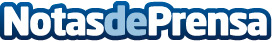 La obesidad puede afectar al desarrollo de nuestros hijosSegún un estudio reciente del National Institute of Child Health and Human Development, el peso de los padres puede afectar al desarrollo motor de los bebésDatos de contacto:Nota de prensa publicada en: https://www.notasdeprensa.es/la-obesidad-puede-afectar-al-desarrollo-de_1 Categorias: Industria Farmacéutica Sociedad Infantil Ocio para niños Industria Automotriz http://www.notasdeprensa.es